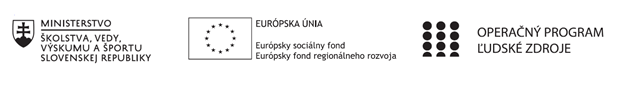 Správa o činnosti pedagogického klubu Príloha:Prezenčná listina zo stretnutia pedagogického klubuPokyny k vyplneniu Správy o činnosti pedagogického klubu:Prijímateľ vypracuje správu ku každému stretnutiu pedagogického klubu samostatne. Prílohou správy je prezenčná listina účastníkov stretnutia pedagogického klubu. V riadku Prioritná os – VzdelávanieV riadku špecifický cieľ – uvedie sa v zmysle zmluvy o poskytnutí nenávratného finančného príspevku (ďalej len "zmluva o NFP")V riadku Prijímateľ -  uvedie sa názov prijímateľa podľa zmluvy o poskytnutí nenávratného finančného príspevku V riadku Názov projektu -  uvedie sa úplný názov projektu podľa zmluvy NFP, nepoužíva sa skrátený názov projektu V riadku Kód projektu ITMS2014+ - uvedie sa kód projektu podľa zmluvy NFPV riadku Názov pedagogického klubu (ďalej aj „klub“) – uvedie sa  názov klubu V riadku Dátum stretnutia/zasadnutia klubu -  uvedie sa aktuálny dátum stretnutia daného klubu učiteľov, ktorý je totožný s dátumom na prezenčnej listineV riadku Miesto stretnutia  pedagogického klubu - uvedie sa miesto stretnutia daného klubu učiteľov, ktorý je totožný s miestom konania na prezenčnej listineV riadku Meno koordinátora pedagogického klubu – uvedie sa celé meno a priezvisko koordinátora klubuV riadku Odkaz na webové sídlo zverejnenej správy – uvedie sa odkaz / link na webovú stránku, kde je správa zverejnenáV riadku  Manažérske zhrnutie – uvedú sa kľúčové slová a stručné zhrnutie stretnutia klubuV riadku Hlavné body, témy stretnutia, zhrnutie priebehu stretnutia -  uvedú sa v bodoch hlavné témy, ktoré boli predmetom stretnutia. Zároveň sa stručne a výstižne popíše priebeh stretnutia klubuV riadku Závery o odporúčania –  uvedú sa závery a odporúčania k témam, ktoré boli predmetom stretnutia V riadku Vypracoval – uvedie sa celé meno a priezvisko osoby, ktorá správu o činnosti vypracovala  V riadku Dátum – uvedie sa dátum vypracovania správy o činnostiV riadku Podpis – osoba, ktorá správu o činnosti vypracovala sa vlastnoručne   podpíšeV riadku Schválil - uvedie sa celé meno a priezvisko osoby, ktorá správu schválila (koordinátor klubu/vedúci klubu učiteľov) V riadku Dátum – uvedie sa dátum schválenia správy o činnostiV riadku Podpis – osoba, ktorá správu o činnosti schválila sa vlastnoručne podpíše.Príloha správy o činnosti pedagogického klubu                                                                                             PREZENČNÁ LISTINAMiesto konania stretnutia:  S SOŠ ELBA, Smetanova 2, 080 05 Prešov Dátum konania stretnutia: 16. 11. 2021Trvanie stretnutia: od.14.45 hod	do  17.45 hod	Zoznam účastníkov/členov pedagogického klubu:Meno prizvaných odborníkov/iných účastníkov, ktorí nie sú členmi pedagogického klubu  a podpis/y:Prioritná osVzdelávanieŠpecifický cieľ1.2.1 Zvýšiť kvalitu odborného vzdelávania a prípravy reflektujúc potreby trhu prácePrijímateľSúkromná stredná odborná škola – ELBA , Smetanova 2, PrešovNázov projektuVzdelávanie 4.0 – prepojenie teórie s praxouKód projektu  ITMS2014+312011ADL9Názov pedagogického klubu Pedagogický klub čitateľskej gramotnosti a kritického myslenia – prierezové témy.Dátum stretnutia  pedagogického klubu16.11.2021Miesto stretnutia  pedagogického klubuSSOŠ ELBA, Smetanova 2, PrešovMeno koordinátora pedagogického klubuMgr. Romana Birošová, MBAOdkaz na webové sídlo zverejnenej správyhttps://ssoselba.edupage.org/a/pedagogicky klub-c-1Manažérske zhrnutie:Cieľom stretnutia nášho klubu bola tvorba Best Practice z oblasti rozvoja čitateľskej gramotnosti a kritického myslenia. V rámci stretnutia sme na predmetnú tému diskutovali, zdieľali OPS a na záver stretnutia sme tvorili pedagogické odporúčanie.Kľúčové slová: tvorba Best Practice, rozvoj čitateľskej gramotnosti, zdieľanie OPS.Hlavné body, témy stretnutia, zhrnutie priebehu stretnutia: Hlavné body:Práca s odbornou literatúrou, analýza zdrojov.Diskusia.Tvorba OPS.Záver.Témy: Vzdelávanie 4.0, prepojenie teórie s praxou, rozvoj kritického myslenia.Program stretnutia:Analýza odbornej literatúry v skupine – skladanie textu.Diskusia.Metóda RAFT – tvorivé písanie OPS.Záver a tvorba pedagogického odporúčania.Závery a odporúčania:Výber z tvorby OPS – rozvoj kritického myslenia pomocou metódy diskusie:Aktivita č.1:Napíšte pravidlá správne prebiehajúcej diskusie.Ako si so zadaním poradili žiaci:Mali by sme si stanoviť určitú pravdu - východisko, ktoré je prijateľné pre každého účastníka diskusie, pričom k východisku by sme sa nevracali - to by bol náš oporný múr, ktorý by predstavoval záruku, že hľadáme spoločné riešenie, nejde nám o presadenie sa osobne jeden nad druhým, ale hľadáme riešenie úlohy.Mali by sme počúvať jeden druhého, nemali by sme si skákať do rečí a domýšľať si.Mali by sme sa viac pýtať, netvoriť si vlastné závery.
Mali by sme kritizovať vždy len názor, argument diskutujúceho.
Ak sa nám nedarí nájsť riešenie, vrátime sa k diskusii neskôr.
Preverujeme si zdroje informácií, neodvolávame sa na anonymné vyjadrenia.
Vyjadrujeme sa jednoducho -  k problému. Opisom nesúvisiacich tém, sa nedostaneme k riešeniu našej úlohy.Nájdi najznámejšie „argumentačné klamy“ používané v diskusii.Žiaci pracovali v tímoch. Vyhľadávali a analyzovali rečnícke triky. Zdroj informácií – internet.Nájdené rečnícke triky:Kto ma nepodporí, je môj nepriateľ ! (Falošná dilema ) Môj názor je terčom kritiky, tak ako to bolo aj u Galilea a predsa mal pravdu.(Galileovský syndróm)Geocentrická hypotéza  pretrvávala storočia.( Argument historický)Keď tomu verí toľko ľudí, musí to byť pravda( Argument veľkého počtu) Musí to byť pravda, videl som to! ( Argument osobnej skúsenosti)Musí to byť pravda, veď to povedal sám X.Y.! ( Argument autority) Sokratovská metóda vedenia diskusieMetódu môžeme použiť v rámci trojfázovo vedenej vyučovacej hodiny. Vhodnými otázkami žiaci využívajú doteraz známe fakty a spájajú ich s novými skutočnosťami. Uplatnenie prierezovej témy – environmentálna výchova.Vzdelávací cieľ : žiak vie posúdiť  hypotézu a vytvoriť vlastné závery  na tému zmeny klímy a jej vplyv na zdravie človeka.Využili sme trojfázový model vyučovania. V evokačnej fáze žiaci zakresľovali na tabuľu svoje myšlienky na tému zmeny klímy a jeho vplyv na zdravie človek. V  druhej fáze vyučovacej hodiny – uvedomenie si významu- tvorili vlastné hypotézy a navzájom medzi sebou argumentovali. V poslednej fáze – reflexii- žiaci zhodnotili množstvo nových informácií, ktoré získali pomocou tejto metódy. Pričom aj mnohé informácie, ktoré im už boli známe  si dokázali poprepájať s novými skutočnosťami. Metódu RAFT sme analyzovali a jej prínos vidíme nasledovne:R/A/F/T = rola, adresát, forma, téma Využíva sa najmä v slohovej zložke. Precvičuje sa tak tvorivosť, flexibilita, zručnosť a v neposlednom rade i vedomosti o slohových útvaroch. Učiteľ zadá napr. tému a žiaci v brainstormingu majú vymýšľať rôzne typy autorov, rôzne formy (žánre), adresátov. Z mnohých kombinácií si žiak vyberie jemu najbližšiu a tvorí text.Určite ju využijeme pri tvorbe slohových útvarov.Na záver sme si spoločne zopakovali jednotlivé body, ktorým sme sa venovali a dohodli sa na zdieľaní skúseností s aplikáciou metódy RAFT.Vypracoval (meno, priezvisko)Mgr. Romana Birošová, MBADátum16. 11. 2021PodpisSchválil (meno, priezvisko)Ing. Emil BlichaDátum16. 11. 2021PodpisPrioritná os:VzdelávanieŠpecifický cieľ:1.2.1 Zvýšiť kvalitu odborného vzdelávania a prípravy reflektujúc potreby trhu prácePrijímateľ:Súkromná stredná odborná škola – ELBA, Smetanova 2, PrešovNázov projektu:Vzdelávanie 4.0 – prepojenie teórie s praxouKód ITMS projektu:312011ADL9Názov pedagogického klubu:Pedagogický klub čitateľskej gramotnosti a kritického myslenia – prierezové témy.č.Meno a priezviskoPodpisInštitúciač.Meno a priezviskoPodpisInštitúcia